Sector Area and Arc Length (11-3)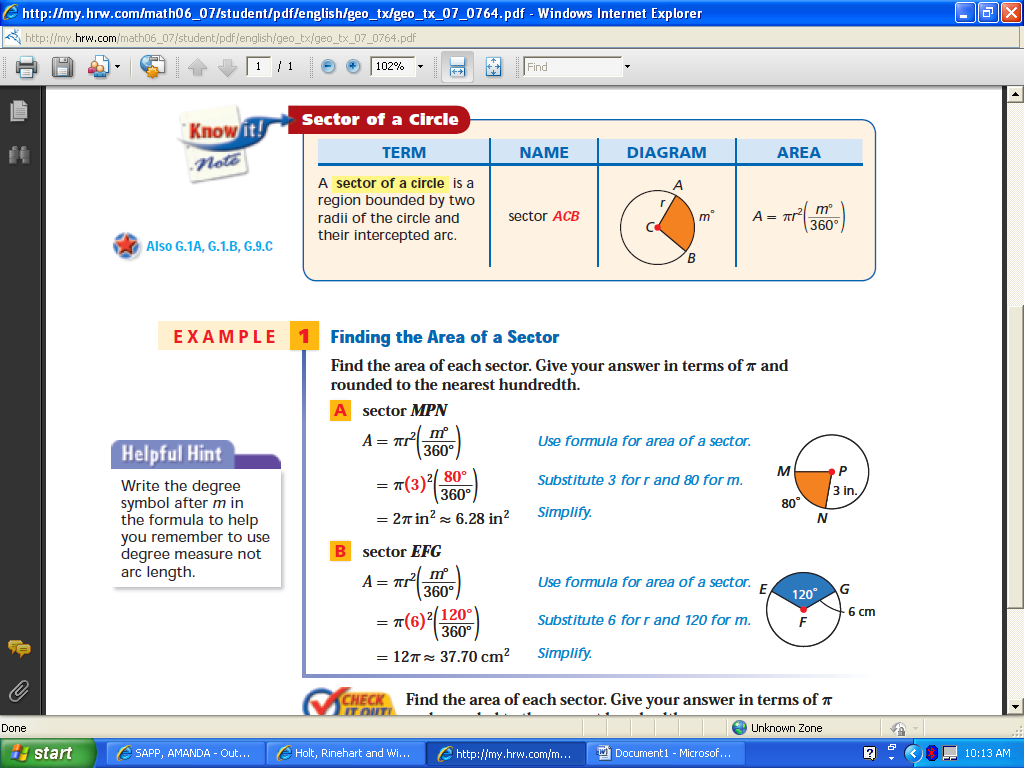 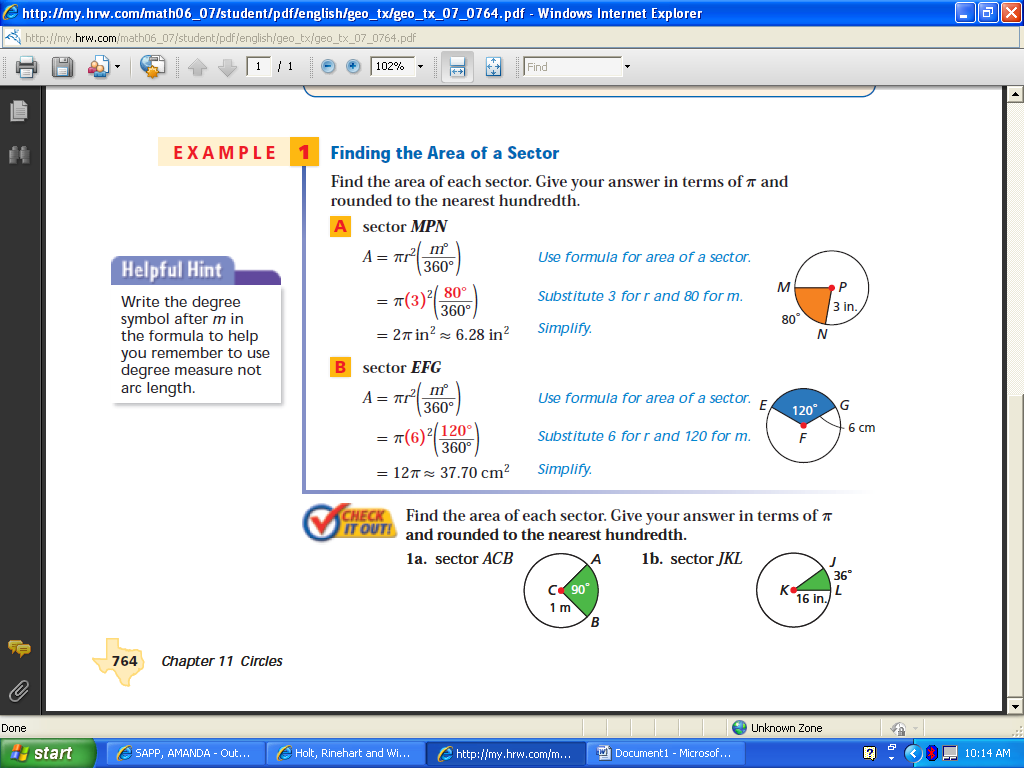 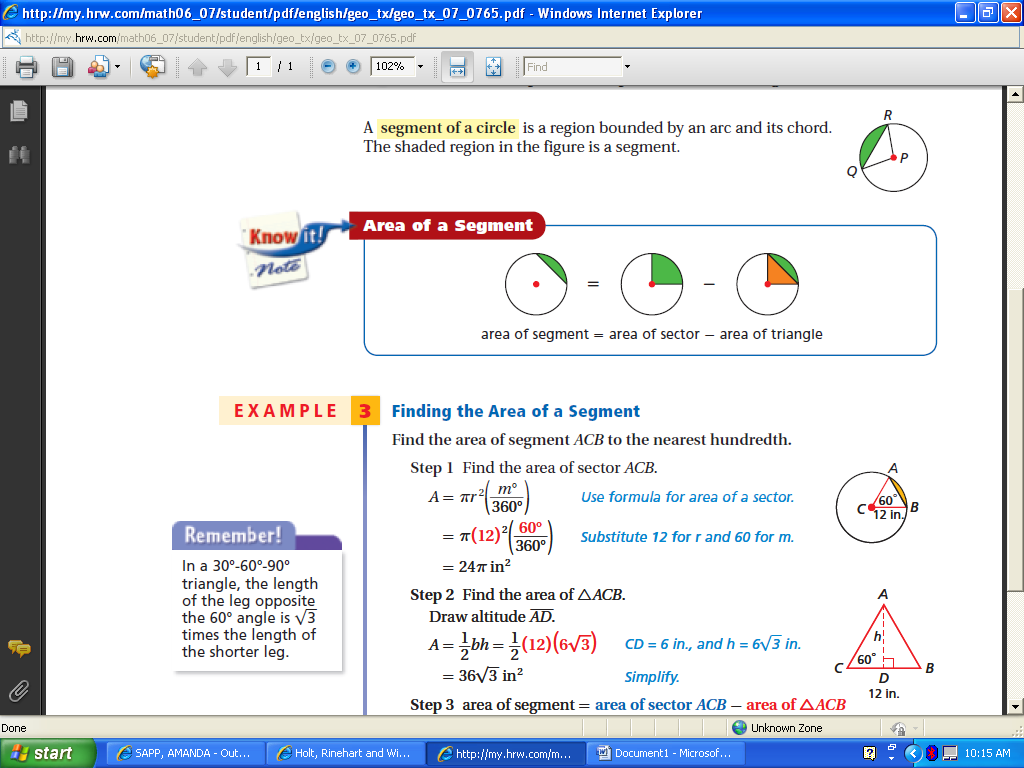 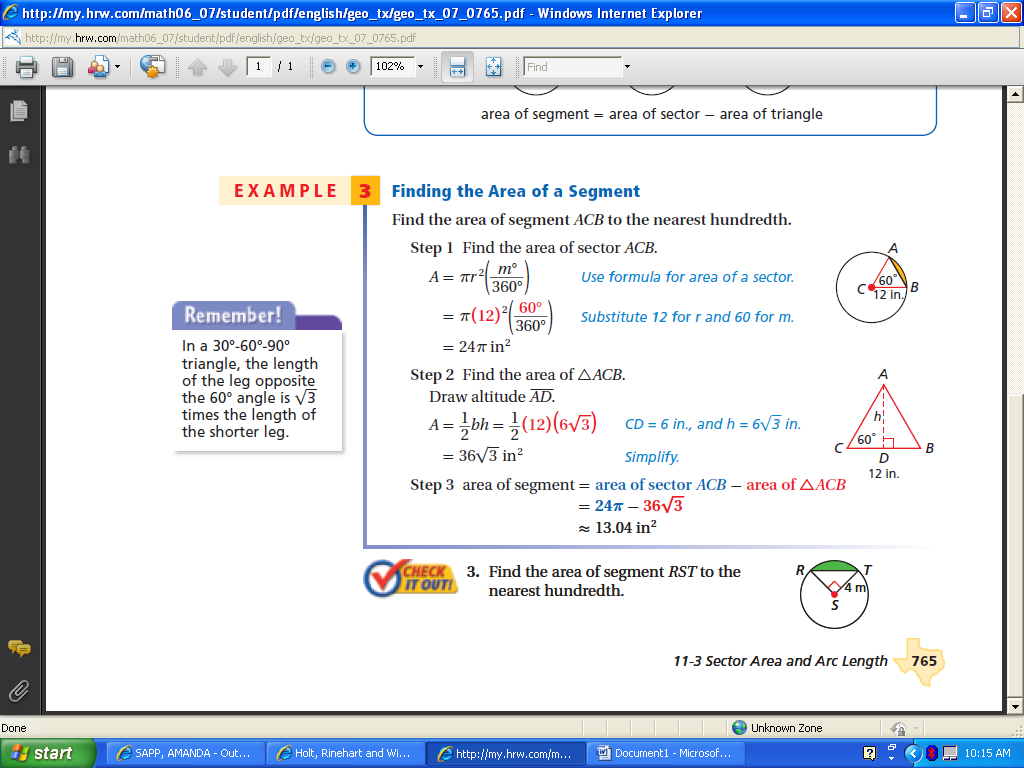 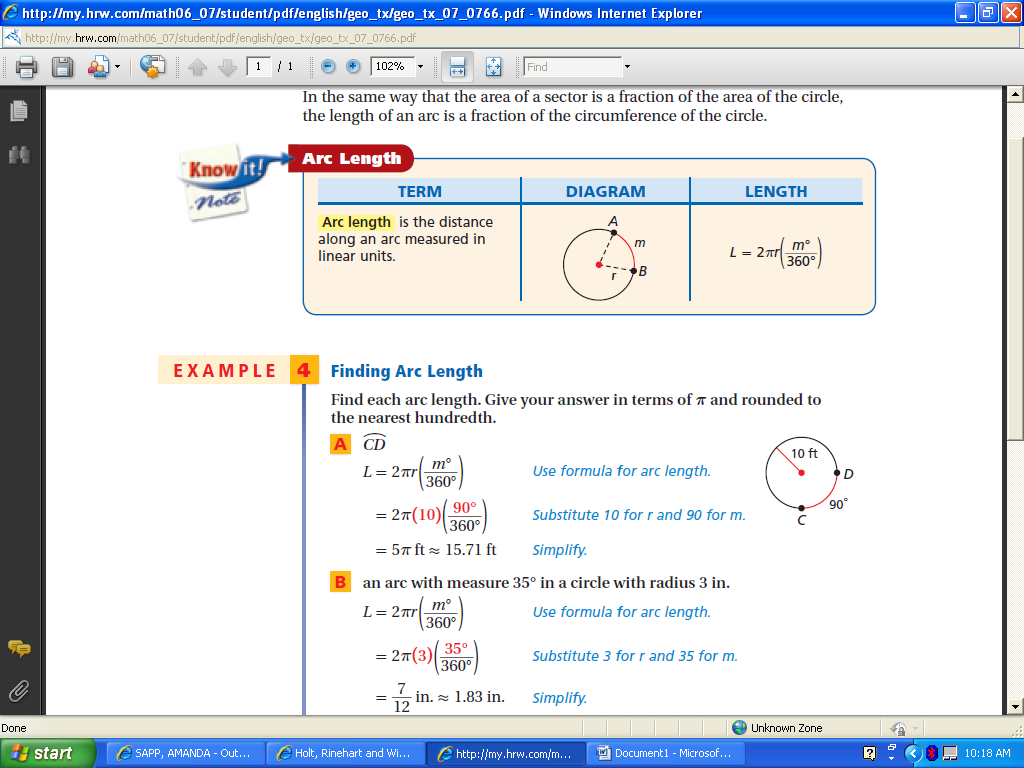 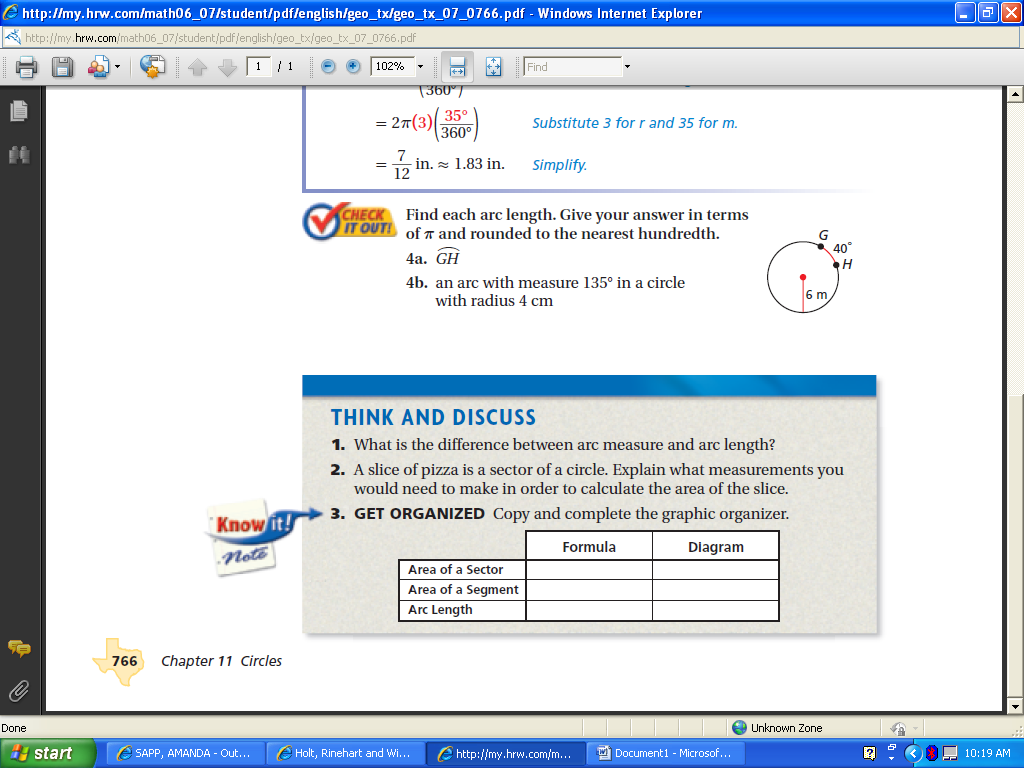 